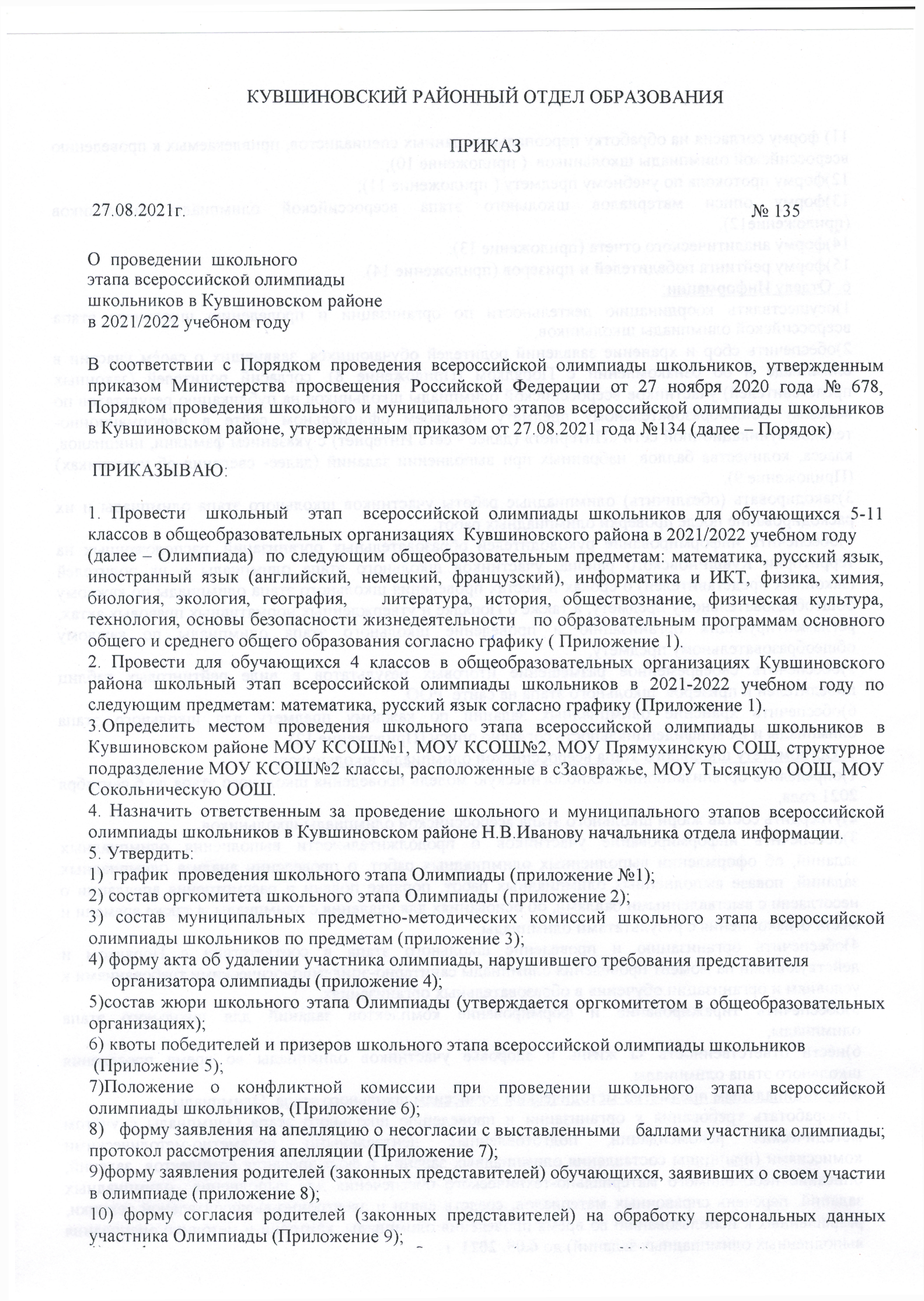 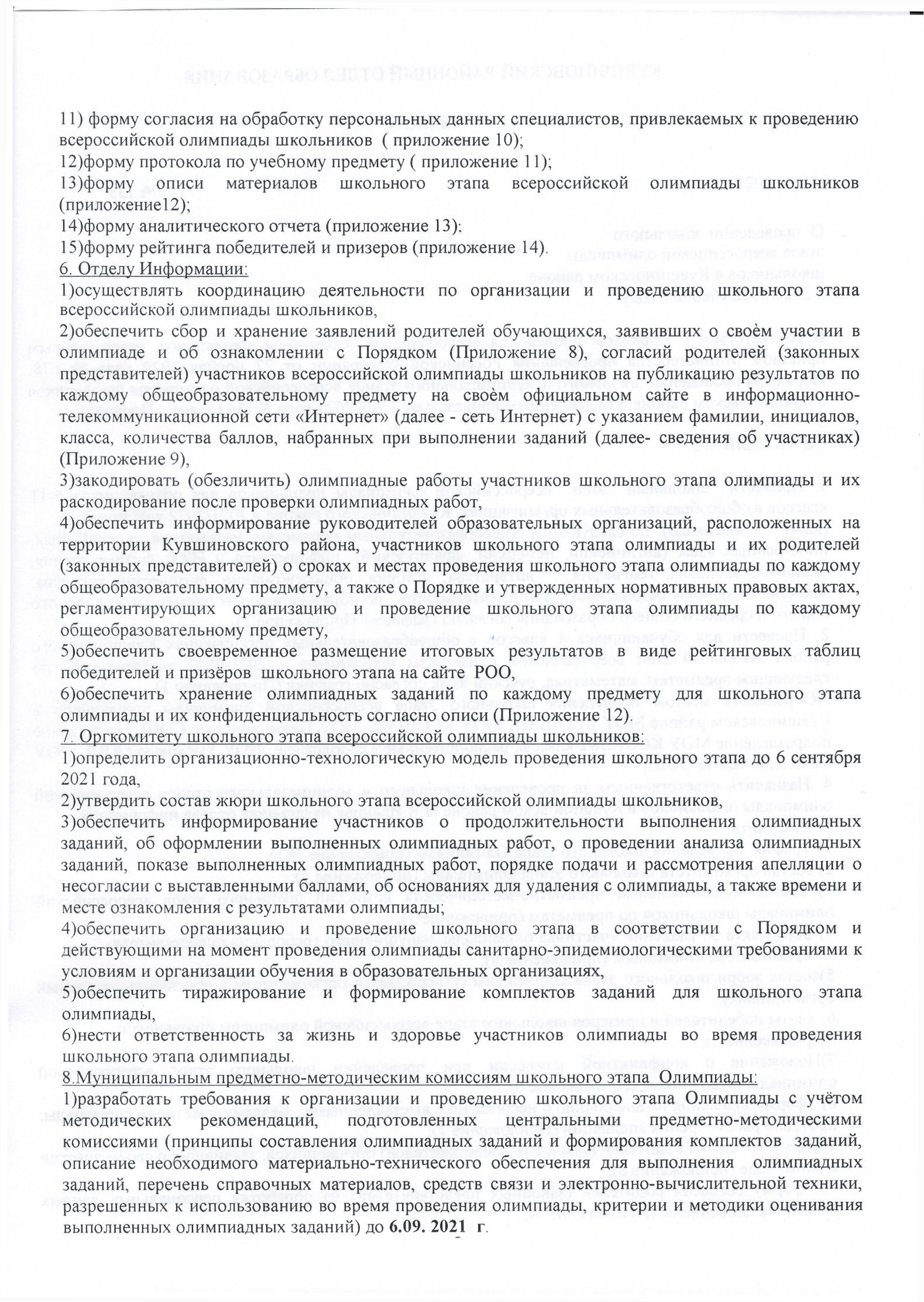 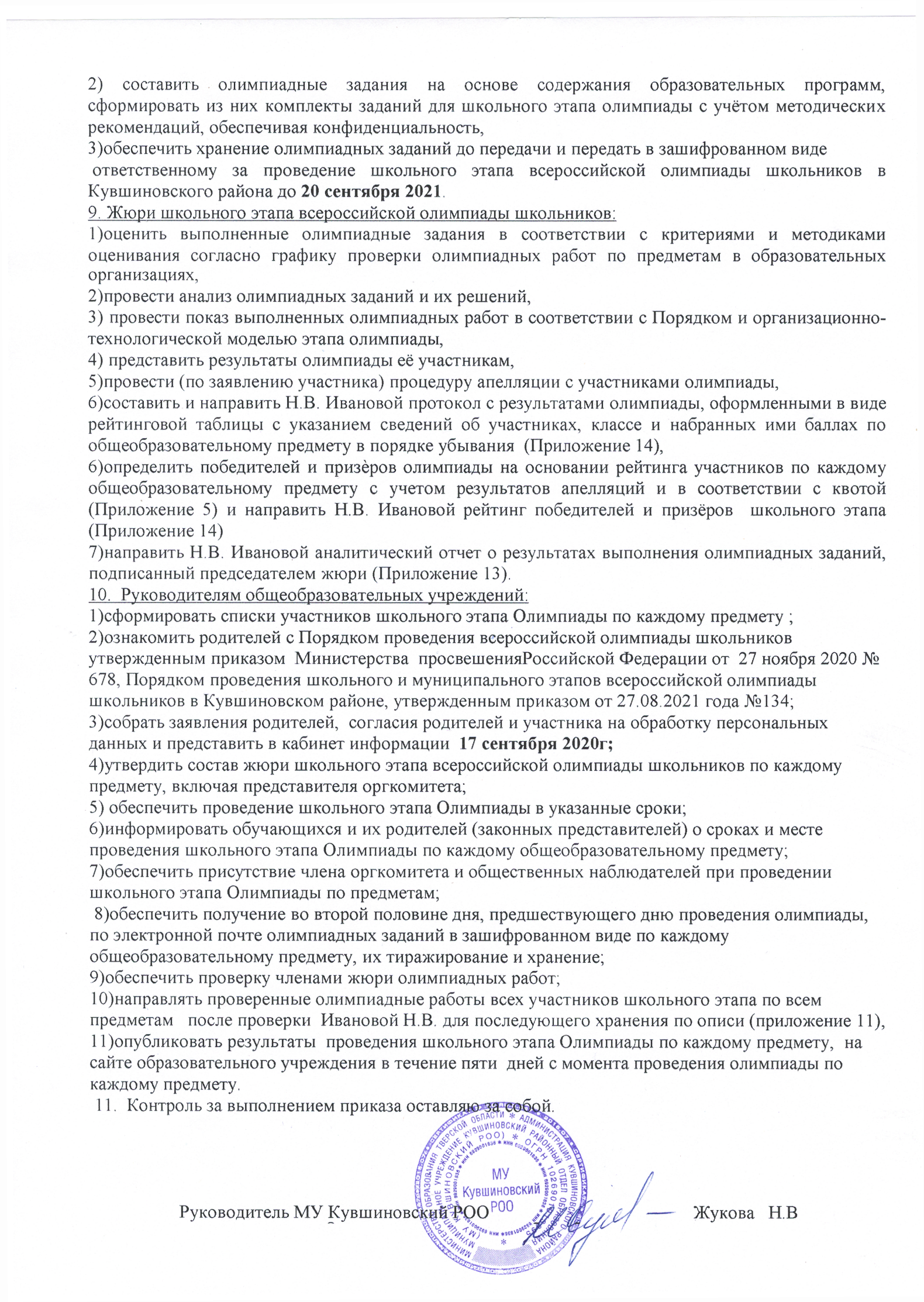                                                                                                                                 Приложение № 1                                                                                                                                                                                                                                  к  приказу  МУ Кувшиновский РОО от 27.08.2021г.  №143 График проведения  школьного этапа всероссийской олимпиадышкольников в 2021-2022 уч.г.Приложение № 2                                                                                                                                                                                                                                  к  приказу  МУ Кувшиновский РОО от 27.08.2021г.  №143Состав  оргкомитета школьного этапа всероссийской олимпиады школьников в 2021-2022уч.г.Ногаева Оксана Сергеевна, заместитель руководителя МУ Кувшиновский РОО.Иванова Н.В , начальник отдела информации МУ Кувшиновский РОО. Петрова С.А., зам. директора по УВР МОУ КСОШ№1.Торопова Т.Н. зам. директора по УВР МОУ КСОШ№2.Антонова Н.Р. зам. директора по УВР Прямухинской СОШ.Смирнова Ю.А.,заведующий структурным подразделением МОУ КСОШ№2,расположенное в с Заовражье   Вершинская К.А.. зам. директора по УВР Тысяцкой ООШ.Сидорнгкова Е.А., зам.директора по УВР Сокольнической ООШ.Приложение № 3                                                                                                                                                                                                                                  к  приказу  МУ Кувшиновский РОО от   27.08.2021г.  №143  Состав  муниципальных предметно-методических комиссий  Приложение № 4                                                                                                                                                                                                                                  к  приказу  МУ Кувшиновский РОО от 27.08.2021г.  №143  Акт удаления участника со школьного этапа всероссийской олимпиадышкольников по ________________________Мы, нижеподписавшиеся: член оргкомитета ___________________________________________________________________,                                                                       (фамилия, инициалы)  Ответственный в аудитории ___________________________________________________________,                                                           (фамилия, инициалы) Общественный наблюдатель ___________________________________________________________,                                                                       (фамилия, инициалы) составили настоящий акт о том, что в ходе проведения школьного этапа Всероссийской олимпиады школьников по ________________________________________ была нарушена процедура проведения (___________________________________________________________________________________                                                                                                   (указать нарушение) ___________________________________________________________________________________) Участником олимпиады______________________________________________________________          ____класс, представляющего МОУ ___________________________________________________ ___________________________________________________________________________________ за что участник олимпиады был удален в ___________________________________________                                                                                        (время, в которое удалили участника) Член Оргкомитета__________________________________________________ _________________                                                                                              Ф.И.О.                                                         Подпись Ответственный в аудитории__________________________________________________ ___________                                                                                                         Ф.И.О.                                                          Подпись  Общественный наблюдатель__________________________________________________ ______                                                                              Ф.И.О.                                                           ПодписьПриложение № 5                                                                                                                                                                                                                                 к  приказу  МУ Кувшиновский РОО от   27.08.2021г.  №143Квота победителей и призеров школьного этапа всероссийской олимпиады школьников   в 2021 – 2022 учебном годуОдин  победитель в каждой параллели по каждому предмету.  Возможно два и более победителя, если одинаковое наибольшее количество баллов набрано несколькими участниками.Призёры:2 – место - один призёр по каждому предмету  в каждой параллели. Возможно два и более призёра, если одинаковое наибольшее количество баллов набрано несколькими участниками .3 -место – один призёр по каждому предмету  в каждой параллели. Возможно два и более призёра, если одинаковое наибольшее количество баллов набрано несколькими участниками .Определение победителей и призеров.Победителями признаются участники, набравшие наибольшее количество баллов,  при условии, что количество набранных ими баллов превышает 55% максимально возможных баллов (если участник набрал ровно 55% максимально возможных баллов, то он не признается победителем). В каждой параллели   победителем признается лишь участник с наибольшим количеством баллов. Два и более победителя возможно, если одинаковое наибольшее количество баллов набрано нескольким участниками.В случае, когда все участники набрали 55% или менее  максимально возможных баллов, победители не определяются.  Призерами могут быть участники, набравшие  более  половины максимального числа баллов, следующие в рейтинговом списке за победителями в пределах установленной квоты.  Два и более  призера возможно, если одинаковое наибольшее количество баллов набрано нескольким участниками.В случае, когда все участники набрали половину или менее половины максимально возможных баллов, призёры не определяются.Приложение № 6                                                                                                                                                                                                                                 к  приказу  МУ Кувшиновский РОО от    27.08.2021г.  №143Положение
о конфликтной комиссии по проведению  школьного этапа всероссийской олимпиады школьников  I. Общие положения1. Конфликтная комиссия при проведении школьного этапа олимпиады создается для решения спорных вопросов, возникших при проведении олимпиады и по результатам оценивания работ участников.2. Конфликтная комиссия состоит из членов предметных жюри школьного этапа всероссийской олимпиады школьников.3. Конфликтная комиссия в своей деятельности руководствуется Порядком проведения всероссийской олимпиады школьников, утвержденным приказом Министерства образования и науки Российской Федерации от 18 ноября 2013 года № 1252.  4. Комиссия рассматривает конфликтные ситуации, связанные с оцениванием работ участников олимпиады.II. Конфликтная комиссия имеет право:1.принимать к рассмотрению заявления на апелляцию любого участника школьного этапа всероссийской олимпиады школьников;2.принять решение об отклонении апелляции и сохранении выставленных баллов или об удовлетворении апелляции и корректировке баллов (решение принимается в течение трех дней с момента поступления заявления на апелляцию).III. Члены конфликтной комиссии обязаны:1.присутствовать на заседаниях комиссии по рассмотрению заявлений на апелляцию;2.принимать активное участие в рассмотрении поданных заявлений;3.принимать решение по заявленному вопросу открытым голосованием (решение считается принятым, если за него проголосовало большинство членов комиссии);4.принимать решение своевременно, если не оговорены дополнительные сроки рассмотрения заявления;5.давать обоснованный ответ заявителю в устной или письменной форме в соответствии с пожеланием заявителя.IV. Организация деятельности конфликтной комиссии1.Рассмотрение апелляции проводится очно с участием самого заявителя с использованием видеофиксации.2.Заседание конфликтной комиссии оформляется протоколом.Приложение № 7                                                                                                                                                                                                                                  к  приказу  МУ Кувшиновский РОО от    27.08.2021г.  №143Заявление участника школьного этапа всероссийской олимпиады школьников на апелляциюПредседателю жюри школьного этапавсероссийской олимпиады школьниковпо _______________________________от ученика ____________класса_________________________________________(полное название ОУ)_________________________________________(фамилия, имя, отчество)Заявление              Прошу Вас пересмотреть мою работу в____________ ____________________________ (указывается             олимпиадное задание), так как я не согласен с выставленными мне баллами. (Участник олимпиады                               далее обосновывает свое заявление.)____________________________________________________________________________________________________________________________________________________________________________           __________________________________________________________________________________             _______________________________________________________________________________________          ______________________________________________________________________________________          _______________________________________________________________________________________          _______________________________________________________________________________________          _______________________________________________________________________________________         _______________________________________________________________________________________        _______________________________________________________________________________________        _______________________________________________________________________________________        ________________________________________________________________________________________________________Дата________________ПодписьПротокол № ____рассмотрения апелляции участника школьного этапа всероссийской олимпиады школьников по _____________________________________(Ф.И.О.полностью)___________________________________________________________________, ученика _______ класса _________________________________________________________                                                                             (полное название МОУ) Место проведения _____________________________________________________________________________________                                                                    (полное название МОУ)Дата и время ________________________________________________ Присутствуют:_____________________________________________________________________________________________________________________________________________________________ _______________________________________________________________________________________ Члены Жюри: (указываются Ф.И.О. полностью). Краткая запись разъяснений членов Жюри (по сути апелляции)_____________________________ _____________________________________________________________________________________ ____________________________________________________________________________________ Результат апелляции: 1) балл, выставленный участнику олимпиады, оставлен без изменения; 2) балл, выставленный участнику олимпиады, изменен на _____________. С результатом апелляции согласен (не согласен) ________ (подпись заявителя). Член жюри__________________________________________________ _________________                                                              Ф.И.О.                                                          Подпись Член жюри__________________________________________________ _________________                                                              Ф.И.О.                                                             Подпись Член жюри__________________________________________________ _________________                                                               Ф.И.О.                                                              ПодписьПриложение № 8                                                                                                                                                                                                                                  к  приказу  МУ Кувшиновский РОО от    27.08.2021г.  №143Руководителю МУ Кувшиновский РОО   Жуковой Н.В.          от родителя обучающегося(йся)________класса_________________________________________(Ф.И.О. родителя)ЗаявлениеЯ._______________________________________________________________Не возражаю против участия моего ребенка__________________________________________________________                                                       (Ф.И.О. ребенка)ученика (цы)__________класса, во всероссийской олимпиаде школьников в 2021/2022ч.г._________________________________________________________________________________________________________________________________________________________________________________________________________________________________________________________________________________________________________________________________________________________________________________________________________________________________________________________________                                         ( перечислить предметы)Порядком проведения всероссийской олимпиады школьников, утвержденным приказом Министерства просвещения Российской Федерации от 27 ноября 2020 года № 678 в 2021-2022 учебном году ознакомлена. ____________________             Подпись                                                                     __________________                                                                                                                                                                                                       ДатаПриложение № 9                                                                                                                                                                                                                                 к  приказу  МУ Кувшиновский РООот    27.08.2021г.  №143Согласие родителя (законного представителя) участника всероссийской олимпиады школьников, проводимой в 2021-2022 учебном году, на обработку персональных данных его несовершеннолетнего ребенка Я,_________________________________________________________________________________, (фамилия, имя, отчество родителя (законного представителя) паспорт_____ ________, выдан ______________________________________ (серия, номер) (когда, кем) _____________________________________________________________________________________________________________________________________________________________________ (в случае опекунства указать реквизиты документа, на основании которого осуществляется опека или попечительство) ___________________________________________________________________________________ ______________________________________________________________________________ ознакомлен с приказом Министерства просвещения Российской Федерации от 27 ноября 2020 года № 678 «Об утверждении Порядка проведения всероссийской олимпиады школьников», и даю согласие на обработку персональных данных моего ребенка ___________________________________________________________________________________ (фамилия, имя, отчество ребенка) паспорт (свидетельство о рождении) ребенка______ ________, выдан________________________                                                                                     (серия, номер) ______________________________________________________________________________________________________________________________________________________________________                                                                                        (когда, кем) организаторам школьного, муниципального, регионального и заключительного этапов для участия в школьном, муниципальном и региональном этапах всероссийской олимпиады школьников и, в случае прохождения рейтингового отбора, в заключительном этапе всероссийской олимпиады школьников по ___________________________________________________________________________________ __________________________________________________________________________________                                                                                               (предметы олимпиады) Перечень персональных данных, на обработку которых дается согласие: фамилия, имя, отчество, школа, класс, наличие гражданства Российской Федерации, сведения о состоянии здоровья, домашний адрес, дата рождения, телефон, адрес электронной почты, результаты участия в соответствующем этапе олимпиады. Организатор имеет право на сбор, запись, систематизацию накопление, хранение, уточнение (обновление, изменение), извлечение, использование, передачу (распространение, предоставление, доступ) персональных данных третьим лицам – образовательным учреждениям,  МУ Кувшиновский РОО, государственному бюджетному образовательному учреждению дополнительного профессионального образования «Тверской областной институт усовершенствования учителей», Министерству образования Тверской области, Министерству просвещения Российской Федерации, иным организациям и физическим лицам, отвечающим за организацию и проведение различных этапов всероссийской олимпиады школьников, обезличивание, блокирование, удаление, уничтожение персональных данных. Данным заявлением разрешаю считать общедоступными, в том числе размещать в сети «Интернет», следующие персональные данные моего ребенка: фамилия, имя, отчество, школа, класс, результаты участия в соответствующем этапе олимпиады по указанному предмету (ам) олимпиады, а также сканированной копии его (ее) олимпиадной работы по каждому общеобразовательному предмету на региональном (заключительном) этапе, в случае, если он (она) будет признан(а) по итогам данных этапов олимпиады ее победителем или призером. Срок действия данного соглашения не ограничен. Обработка персональных данных осуществляется организатором смешанным способом. Доступ к персональным данным, обрабатываемым организатором, осуществляется в порядке, предусмотренном статьями 14 и 20 Федерального закона от 27.07.2006 №152-ФЗ «О персональных данных». ___________________                                                                                           ___________________ (личная подпись)                                                                                                        (дата заполнения)Приложение № 10                                                                                                                                                                                                                                 к  приказу  МУ Кувшиновский РООот    27.08.2021г.  №143Согласие на обработку персональных данных специалистов, привлекаемых к проведению всероссийской олимпиады, проводимых на территории Тверской области в 2021-2022 учебном году Я,______________________________________________________________________           , (ФИО) паспорт выдан ____________________________________________________________________,                                                        (серия, номер)                                                  (когда и кем выдан) Адрес регистрации:_________________________________________________________________, даю свое согласие на обработку организаторами школьного, муниципального и регионального этапов всероссийской олимпиады школьников моих персональных данных, относящихся исключительно к перечисленным ниже категориям персональных данных: фамилия, имя, отчество; пол; дата рождения; тип документа, удостоверяющего личность; данные документа, удостоверяющего личность; гражданство; информация об основном месте работы. Я даю согласие на использование персональных данных исключительно в целях проведения школьного, муниципального и регионального этапов всероссийской олимпиады школьников, а также даю согласие на хранение данных на электронных и бумажных носителях. Настоящее согласие предоставляется мной на осуществление действий в отношении моих персональных данных, которые необходимы для достижения указанных выше целей, включая (без ограничения) сбор, систематизацию, накопление, хранение, уточнение (обновление, изменение), использование, передачу третьим лицам для осуществления действий по обмену информацией ( МУ Кувшиновский РОО, государственным бюджетным образовательным учреждением дополнительного профессионального образования «Тверской областной институт усовершенствования учителей», Министерством образования Тверской области, организациям и физическим лицам, отвечающим за организацию и проведение школьного, муниципального и регионального этапов всероссийской олимпиады школьников, обезличивание, блокирование, удаление, уничтожение персональных данных), обезличивание, блокирование персональных данных, а также осуществление любых иных действий, предусмотренных действующим законодательством Российской Федерации. Я проинформирован, что организаторы школьного, муниципального и регионального этапов всероссийской олимпиады школьников гарантируют обработку моих персональных данных в соответствии с действующим законодательством Российской Федерации как неавтоматизированным, так и автоматизированным способами. Данное согласие действует до достижения целей обработки персональных данных или в течение срока хранения информации. Данное согласие может быть отозвано в любой момент по моему письменному заявлению. Я подтверждаю, что, давая такое согласие, я действую по собственной воле и в своих интересах. «____» ___________ 20__ г. _____________ /_________________/                                                       Подпись               Расшифровка  Приложение № 12                                                                                                                                                                                                                                  к  приказу  МУ Кувшиновский РОО от 27.08.2021г.  №143  Описьматериалов школьного этапа всероссийской олимпиады школьников  в 2020/2021 учебном годуШкола _____________________________________Приложение № 11                                                                                                                                                                                                                                 к  приказу  МУ Кувшиновский РОО от  27.08.2021г.  №143 ПРОТОКОЛ  №__ШКОЛЬНОГО  ЭТАПА ОЛИМПИАДЫ _____________________________________________________(Полное название общеобразовательной организации по Уставу)по____________        (предмет)           ___________класс                  _____________2021 года                                                                           Решение жюри олимпиады по __________________________:1. Утвердить количество баллов, набранных участниками олимпиады                                                                                                             Максимальный балл_____________№                    предмет                 датакласс Экология29  сентября 2021г 7-11Технология30  сентября 2021г 5-11Основы безопасности жизнедеятельности 1  октября    2021г5-11  Физическая культура4  октября     2021г5-11Французский  язык6  октября     2021г5-11География7  октября     2021г5-11История8  октября     2021г5-11Обществознание11  октября    2021г5-11Русский  язык12  октября    2021г4-11Биология13  октября    2021г5-11Немецкий язык14  октября    2021г5-11Химия15  октября    2021г8-11Литература18  октября    2021г5-11Математика19  октября    2021г4-11Английский язык20  октября    2021г5-11Физика21  октября    2021г7-11Информатика и ИКТ  22  октября    2021г8-11предметпредседательЧлены муниципальных предметно-методических комиссий  Русский язык,  математика -4классыОрлова Н.М., руководитель РМО, учитель МОУ КСОШ№1Кириллова Л.Г.,учитель МОУ КСОШ№1Аваева Н.В., учитель МОУ КСОШ№2 Суханова Е., учитель МОУ КСОШ№2Английский,   французский,  немецкий языкОлисова И.В., руководитель РМО, учитель МОУ КСОШ №2Макарова С.Б., учитель МОУ КСОШ№1Рябова С.Ю.,учитель МОУ КСОШ№1Лебедева С.Н. учитель МОУ КСОШ№1Волкова Е.Ю. учитель МОУ КСОШ№1Старикова Е.Е.. учитель МОУ КСОШ№2Плотникова Г.В.учитель МОУ КСОШ№2Литература,  русский языкЧерненко С.В. руководитель РМО, учитель МОУ КСОШ №1Болтова Г.Г. учитель МОУ КСОШ№1Четверикова Т.С учитель МОУ КСОШ№1Арутюнова Н.В. учитель МОУ КСОШ№2ГеографияТюрина Л.В. руководитель РМО, учитель МОУ КСОШ №1 Ельчанина В.Ф.,учитель МОУ КСОШ№2Гончарова Е.В.,учитель Прямухинской СОШматематикаТоропова Т.Н. руководитель РМО, учитель МОУ КСОШ №2 Малышева Л.Н., учитель МОУ КСОШ№1Смирнова В.Г. учитель МОУ КСОШ№2Весельская С.С.,учитель КСОШ№2Пискарева О.А.,учитель Тысяцкой ООШинформатикаОрлов В.С., руководитель РМО учитель МОУ Заовражской СОШУспенская В.А., учитель МОУ КСОШ№1Голубева Н.С., учитель МОУ КСОШ№2Физика Смирнова Н.И., руководитель РМО, учитель МОУ КСОШ №1Копосова А.П.,учитель МОУ Прямухинской СОШБакулева Е.Л.,учитель МОУ КСОШ№2Основы безопасности  жизнедеятельности Копосова А.П.,   руководитель РМО, учитель  МОУ Прямухинской СОШШимко А.А., учитель МОУ Сокольническая ООШСиницын А.Б., учитель МОУ Тысяцкая ООШОбществознание, история.   Русакова И.В. руководитель РМО, учитель МОУ КСОШ №1Антонова Н.Р.,учитель Прямухинской СОШ Голубева Н.С., учитель МОУ КСОШ №2,Некрасова С.А, учитель МОУ КСОШ№1Петрова С.А.,учитель МОУ КСОШ№1Биология, экологияХимияКокина О.С. руководитель РМО, учитель МОУ КСОШ №2  Гончарова Е.В., учитель МОУ Прямухинской СОШтехнологияАнтонов С.Н руководитель РМО, учитель МОУ Прямухинской  СОШ Шимко А.А. учитель МОУ Сокольнической ООШ   Успенская В.А., учитель МОУ КСОШ№1физическая культураЛялихова Н.Н. руководитель РМО, учитель МОУ КСОШ №2 Смирнова Е.Ю.  учитель МОУ КСОШ№2 Мятлина Н.А , учитель МОУ КСОШ№1  №ПредметКоличество работ Количество работ Количество работ Количество работ Количество работ Количество работ Количество работ Количество работ итого№Предмет45678910111.Экология2Технология3Основы безопасности жизнедеятельности4Физическая культура5Французский  язык6География7История8Химия9Русский  язык10Биология11Обществознание12Немецкий язык13Математика14Литература15Физика16Английский язык17Информатика и ИКТ  №ФИ ученика класс№  задания количество балловСумма баллов% выполнения задания1 2.Утвердить список  победителей школьного этапа всероссийской олимпиады школьников в 2020/2021 уч.г.Утвердить список  призеров школьного этапа всероссийской олимпиады школьников в 2020/2021 уч.гПредседатель жюри:Члены жюри:Утверждаю организатор школьного этапа ________________________________________________Приложение 13                                                                                                                                                                                   к  приказу  МУ Кувшиновский РООот 27.08.2021г.  №143    Аналитический отчет                 жюри о результатах выполнения олимпиадных заданий  школьного этапа                 всероссийской олимпиады школьников в 2021-2022 учебном году  ___________________________________________________________________ (школа)                 по   _________________(предмет)                     _____ 2021 (дата)Количество участников олимпиады по классам:2.Количество победителей и призеров по итогам проведения  школьного этапа олимпиадыЗадания, не вызвавшие у  участников школьного этапа олимпиады особых затруднений:5класс_____________________________________________________________________________6класс______________________________________________________________________________7класс _____________________________________________________________________________8класс _____________________________________________________________________________9класс ______________________________________________________________________________10класс _____________________________________________________________________________11класс _____________________________________________________________________________Задания, вызвавшие у участников школьного этапа олимпиады особые затруднения:5класс_____________________________________________________________________________6класс______________________________________________________________________________7класс _____________________________________________________________________________8класс _____________________________________________________________________________9класс ______________________________________________________________________________10класс _____________________________________________________________________________11класс _____________________________________________________________________________Пожелания  и предложения членов жюри по итогам олимпиады:____________________________________________________________________________________________________________________________________________________________________________________________________________________________________________________________________________________________________________________________________________________________________________________________________________________________________ Председатель Жюри          Члены Жюри                                                                                                                                                           Приложение 14 к приказу МУ Кувшиновский РОО от 27.08.2021г.  №143     Победителей и призёров школьного   этапа всероссийской олимпиады школьников                 __________________________________________________________                             
                                                        (название школы по уставу)          Предмет____________________________________________________________________ 2.Утвердить список  победителей школьного этапа всероссийской олимпиады школьников в 2020/2021 уч.г.Утвердить список  призеров школьного этапа всероссийской олимпиады школьников в 2020/2021 уч.гПредседатель жюри:Члены жюри:Утверждаю организатор школьного этапа ________________________________________________Приложение 13                                                                                                                                                                                   к  приказу  МУ Кувшиновский РООот 27.08.2021г.  №143    Аналитический отчет                 жюри о результатах выполнения олимпиадных заданий  школьного этапа                 всероссийской олимпиады школьников в 2021-2022 учебном году  ___________________________________________________________________ (школа)                 по   _________________(предмет)                     _____ 2021 (дата)Количество участников олимпиады по классам:2.Количество победителей и призеров по итогам проведения  школьного этапа олимпиадыЗадания, не вызвавшие у  участников школьного этапа олимпиады особых затруднений:5класс_____________________________________________________________________________6класс______________________________________________________________________________7класс _____________________________________________________________________________8класс _____________________________________________________________________________9класс ______________________________________________________________________________10класс _____________________________________________________________________________11класс _____________________________________________________________________________Задания, вызвавшие у участников школьного этапа олимпиады особые затруднения:5класс_____________________________________________________________________________6класс______________________________________________________________________________7класс _____________________________________________________________________________8класс _____________________________________________________________________________9класс ______________________________________________________________________________10класс _____________________________________________________________________________11класс _____________________________________________________________________________Пожелания  и предложения членов жюри по итогам олимпиады:____________________________________________________________________________________________________________________________________________________________________________________________________________________________________________________________________________________________________________________________________________________________________________________________________________________________________ Председатель Жюри          Члены Жюри                                                                                                                                                           Приложение 14 к приказу МУ Кувшиновский РОО от 27.08.2021г.  №143     Победителей и призёров школьного   этапа всероссийской олимпиады школьников                 __________________________________________________________                             
                                                        (название школы по уставу)          Предмет____________________________________________________________________ 2.Утвердить список  победителей школьного этапа всероссийской олимпиады школьников в 2020/2021 уч.г.Утвердить список  призеров школьного этапа всероссийской олимпиады школьников в 2020/2021 уч.гПредседатель жюри:Члены жюри:Утверждаю организатор школьного этапа ________________________________________________Приложение 13                                                                                                                                                                                   к  приказу  МУ Кувшиновский РООот 27.08.2021г.  №143    Аналитический отчет                 жюри о результатах выполнения олимпиадных заданий  школьного этапа                 всероссийской олимпиады школьников в 2021-2022 учебном году  ___________________________________________________________________ (школа)                 по   _________________(предмет)                     _____ 2021 (дата)Количество участников олимпиады по классам:2.Количество победителей и призеров по итогам проведения  школьного этапа олимпиадыЗадания, не вызвавшие у  участников школьного этапа олимпиады особых затруднений:5класс_____________________________________________________________________________6класс______________________________________________________________________________7класс _____________________________________________________________________________8класс _____________________________________________________________________________9класс ______________________________________________________________________________10класс _____________________________________________________________________________11класс _____________________________________________________________________________Задания, вызвавшие у участников школьного этапа олимпиады особые затруднения:5класс_____________________________________________________________________________6класс______________________________________________________________________________7класс _____________________________________________________________________________8класс _____________________________________________________________________________9класс ______________________________________________________________________________10класс _____________________________________________________________________________11класс _____________________________________________________________________________Пожелания  и предложения членов жюри по итогам олимпиады:____________________________________________________________________________________________________________________________________________________________________________________________________________________________________________________________________________________________________________________________________________________________________________________________________________________________________ Председатель Жюри          Члены Жюри                                                                                                                                                           Приложение 14 к приказу МУ Кувшиновский РОО от 27.08.2021г.  №143     Победителей и призёров школьного   этапа всероссийской олимпиады школьников                 __________________________________________________________                             
                                                        (название школы по уставу)          Предмет____________________________________________________________________ 2.Утвердить список  победителей школьного этапа всероссийской олимпиады школьников в 2020/2021 уч.г.Утвердить список  призеров школьного этапа всероссийской олимпиады школьников в 2020/2021 уч.гПредседатель жюри:Члены жюри:Утверждаю организатор школьного этапа ________________________________________________Приложение 13                                                                                                                                                                                   к  приказу  МУ Кувшиновский РООот 27.08.2021г.  №143    Аналитический отчет                 жюри о результатах выполнения олимпиадных заданий  школьного этапа                 всероссийской олимпиады школьников в 2021-2022 учебном году  ___________________________________________________________________ (школа)                 по   _________________(предмет)                     _____ 2021 (дата)Количество участников олимпиады по классам:2.Количество победителей и призеров по итогам проведения  школьного этапа олимпиадыЗадания, не вызвавшие у  участников школьного этапа олимпиады особых затруднений:5класс_____________________________________________________________________________6класс______________________________________________________________________________7класс _____________________________________________________________________________8класс _____________________________________________________________________________9класс ______________________________________________________________________________10класс _____________________________________________________________________________11класс _____________________________________________________________________________Задания, вызвавшие у участников школьного этапа олимпиады особые затруднения:5класс_____________________________________________________________________________6класс______________________________________________________________________________7класс _____________________________________________________________________________8класс _____________________________________________________________________________9класс ______________________________________________________________________________10класс _____________________________________________________________________________11класс _____________________________________________________________________________Пожелания  и предложения членов жюри по итогам олимпиады:____________________________________________________________________________________________________________________________________________________________________________________________________________________________________________________________________________________________________________________________________________________________________________________________________________________________________ Председатель Жюри          Члены Жюри                                                                                                                                                           Приложение 14 к приказу МУ Кувшиновский РОО от 27.08.2021г.  №143     Победителей и призёров школьного   этапа всероссийской олимпиады школьников                 __________________________________________________________                             
                                                        (название школы по уставу)          Предмет____________________________________________________________________ 2.Утвердить список  победителей школьного этапа всероссийской олимпиады школьников в 2020/2021 уч.г.Утвердить список  призеров школьного этапа всероссийской олимпиады школьников в 2020/2021 уч.гПредседатель жюри:Члены жюри:Утверждаю организатор школьного этапа ________________________________________________Приложение 13                                                                                                                                                                                   к  приказу  МУ Кувшиновский РООот 27.08.2021г.  №143    Аналитический отчет                 жюри о результатах выполнения олимпиадных заданий  школьного этапа                 всероссийской олимпиады школьников в 2021-2022 учебном году  ___________________________________________________________________ (школа)                 по   _________________(предмет)                     _____ 2021 (дата)Количество участников олимпиады по классам:2.Количество победителей и призеров по итогам проведения  школьного этапа олимпиадыЗадания, не вызвавшие у  участников школьного этапа олимпиады особых затруднений:5класс_____________________________________________________________________________6класс______________________________________________________________________________7класс _____________________________________________________________________________8класс _____________________________________________________________________________9класс ______________________________________________________________________________10класс _____________________________________________________________________________11класс _____________________________________________________________________________Задания, вызвавшие у участников школьного этапа олимпиады особые затруднения:5класс_____________________________________________________________________________6класс______________________________________________________________________________7класс _____________________________________________________________________________8класс _____________________________________________________________________________9класс ______________________________________________________________________________10класс _____________________________________________________________________________11класс _____________________________________________________________________________Пожелания  и предложения членов жюри по итогам олимпиады:____________________________________________________________________________________________________________________________________________________________________________________________________________________________________________________________________________________________________________________________________________________________________________________________________________________________________ Председатель Жюри          Члены Жюри                                                                                                                                                           Приложение 14 к приказу МУ Кувшиновский РОО от 27.08.2021г.  №143     Победителей и призёров школьного   этапа всероссийской олимпиады школьников                 __________________________________________________________                             
                                                        (название школы по уставу)          Предмет____________________________________________________________________ 2.Утвердить список  победителей школьного этапа всероссийской олимпиады школьников в 2020/2021 уч.г.Утвердить список  призеров школьного этапа всероссийской олимпиады школьников в 2020/2021 уч.гПредседатель жюри:Члены жюри:Утверждаю организатор школьного этапа ________________________________________________Приложение 13                                                                                                                                                                                   к  приказу  МУ Кувшиновский РООот 27.08.2021г.  №143    Аналитический отчет                 жюри о результатах выполнения олимпиадных заданий  школьного этапа                 всероссийской олимпиады школьников в 2021-2022 учебном году  ___________________________________________________________________ (школа)                 по   _________________(предмет)                     _____ 2021 (дата)Количество участников олимпиады по классам:2.Количество победителей и призеров по итогам проведения  школьного этапа олимпиадыЗадания, не вызвавшие у  участников школьного этапа олимпиады особых затруднений:5класс_____________________________________________________________________________6класс______________________________________________________________________________7класс _____________________________________________________________________________8класс _____________________________________________________________________________9класс ______________________________________________________________________________10класс _____________________________________________________________________________11класс _____________________________________________________________________________Задания, вызвавшие у участников школьного этапа олимпиады особые затруднения:5класс_____________________________________________________________________________6класс______________________________________________________________________________7класс _____________________________________________________________________________8класс _____________________________________________________________________________9класс ______________________________________________________________________________10класс _____________________________________________________________________________11класс _____________________________________________________________________________Пожелания  и предложения членов жюри по итогам олимпиады:____________________________________________________________________________________________________________________________________________________________________________________________________________________________________________________________________________________________________________________________________________________________________________________________________________________________________ Председатель Жюри          Члены Жюри                                                                                                                                                           Приложение 14 к приказу МУ Кувшиновский РОО от 27.08.2021г.  №143     Победителей и призёров школьного   этапа всероссийской олимпиады школьников                 __________________________________________________________                             
                                                        (название школы по уставу)          Предмет____________________________________________________________________№ФамилияИмяОтчествоклассРезультат (балл)Результат (%)Рейтинг ФИО учителя-предметника   (место работы (краткое наименование))победительпризер